Воспитанники дошкольных образовательных организаций попробовали свои силы в ГТО4-17 декабря 2021 года на базе СК Сокол прошел спортивный праздник "Звездочки ГТО", в рамках Всероссийского физкультурно-спортивного комплекса «Готов к труду и обороне» (ГТО) среди обучающихся образовательных организаций дошкольного образования города Липецка. В мероприятии приняли участие 9 детских садов. В программе мероприятия были представлены тесты:
- метание теннисного мяча
- челночный бег 3х10
- наклон вперёд из положения стоя
- сила рук
- прыжок в длину с места
- поднимание туловища
В ходе итогового подсчета результатов призовые места в командном зачете были распределены следующим образом:
1 место- ДОУ 38 (корпус 1)
​2 место- ДОУ 78
​3 место- ДОУ 99.
В личном первенстве :
1 место:
Бороздин Артем (ДОУ​ №126),
Ветрова Анастасия (ДОУ​ №37)
​ ​2 место:
Митителу Артем (ДОУ № 38 корп.1),
Боровских Милана (ДОУ №37)
​ ​3 место:
Суханкин Артем (ДОУ № 38 корп.1), Корабельникова София​ (ДОУ № 38 корп.1)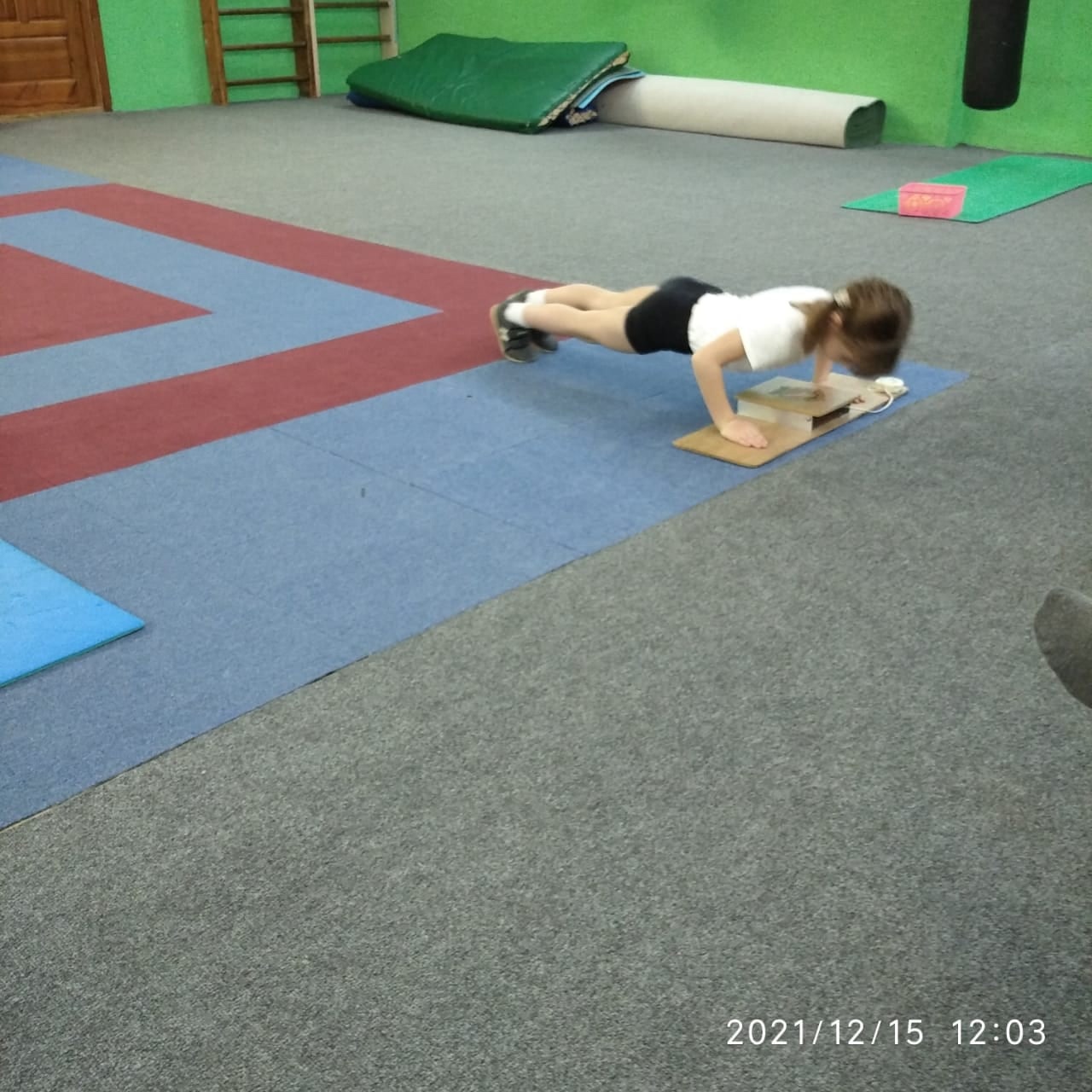 